SHUBHAM CHOUKSEY                                                                               Shubhamchouksey7@gamail.com                                                 M.tech, Mechanical Engineering IIT Gandhinagar, Gujarat                                                                    +91-6354949302EducationArea of InterestQuantitaive Aptitude (Banking),Reasoning,Economy, Banking/Financial Awareness.Exam QualifiedGATE 2016MPPSC State Engineering Services (Pre)SEBI Greade A (Pre)Journal PublicationsShubham Chouksey and KaustubhRane. "Transverse correlations near solid-liquid interface: Influence of the crystal structure of solid." Chemical Physics 517 (2019): 188-197UtkarshSaxena, Shubham Chouksey &KaustubhRane. “Spontaneous translation of nanodroplet over a heterogeneous surface due to thermal cycles: role of solid–liquid interfacial fluctuations.” Molecular PhysicsConferencesAttended Thermodynamics 2017 conference in Edinburgh,UK  and Presented Poster titled Thermodynamic cycles for modeling the motion of a liquid droplet on a solid surface.[05/09/2017 - 08/09/2017]AttendedChEmference 2018 meeting in IIT Bombay and delivered the presentation titled Transverse correlations near solid-liquid interface: Influence of the crystal structure and attractive interactions[18/05/2018 - 20/05/2018]PresentationsDelivered the presentation titled Wetting engines with spontaneous wetting and de-wetting processes at IIT Gandhinagar as a part of Thermodynamics and Statistical Mechanics seminar series.                [ July 28, 2017]Delivered the presentation titled A liquid drop moving on a solid surface is like an engine at IIT Gandhinagar as a part of Thermodynamics and Statistical Mechanics seminar series.                                       [March 24, 2017]Vocational TrainingsNTPC – SAIL Power Company Pvt. Ltd. Bhilai:  [17/06/2014 - 30/06/2014]Exposure of working of thermal power plantIGTR, Indore[17/06/2013 - 22/06/2013]Exposure of CNC machinesPerformed CNC turning operationSoftware SkillsMS Office, Auto CAD, MatlabExtra-Curricular ActivitiesSecured first position in inter-college robotics competition at SGBM College, Jabalpur.Secured first position in college level robotics competition.Participate in IIT Bombay Techfest, ISM DhanbadTechfest and Reverse Engineering competition at IIT BHU.DECLARATIONI hereby declare that all the above mentioned details are true to the best of my knowledge and belief.Date: –                                                                                                                                                       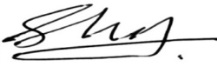 S .NO.DegreeUniversityCGPA/PercentageYear1Master of Technology       (M.tech)IIT Gandhinagar8.5420182Bachelor of Engineering     (B.E.)RGPV Bhopal7.9920153Higher Secondary School    (12th)MP Board77.420114High School                         (10th)MP Board75.332009